Publicado en Madrid el 23/01/2023 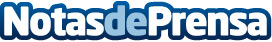 Adecco busca más de 200 perfiles industriales en Madrid y Álava para el sector ferroviarioAdecco, líder mundial en la gestión de recursos humanos, tiene abierto un nuevo proceso de selección para incorporar a más de 200 operarios industriales y de taller a dos centros de trabajo ubicados en la Comunidad de Madrid y el País Vasco. Concretamente se necesitan 50 posiciones en Las Matas (Madrid) y otras 150 en Rivabellosa (Álava, cerca de Miranda de Ebro)Datos de contacto:Adecco+34914325630Nota de prensa publicada en: https://www.notasdeprensa.es/adecco-busca-mas-de-200-perfiles-industriales Categorias: Nacional Sociedad Madrid País Vasco Recursos humanos Servicios Técnicos http://www.notasdeprensa.es